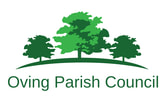 


You are hereby summoned to attend the Parish Council Meeting, on Tuesday 17th January 2023 at THE READING ROOM Bowling Alley Oving commencing at 7.15pm for the purpose of transacting the following business. 

 
               Sue Severn Clerk to the Council – 11th January 2023AGENDA  
1.	To receive apologies:  To accept apologies for absence.  2.	Open ForumFor members of the public.
To receive any update from Buckinghamshire Council from Cllr Phil Gomm.
3.	Declarations of interest in items on the agenda: to declare any interests. 
4.	To confirm the minutes of the Parish Council meeting held on 15th November 2022. 
5.	Planning:  To consider the following and any other applications received after       publication of this agenda.	     22/04155/APP | Erection of retaining garden wall and vehicular access / gates / walls (Retrospective) | Ardenview Pitchcott Road Oving Buckinghamshire HP22 4HR
Full details:  22/04155/APP | Erection of retaining garden wall and vehicular access / gates / walls (Retrospective) | Ardenview Pitchcott Road Oving Buckinghamshire HP22 4HR (aylesburyvaledc.gov.uk)

22/04089/APP | Erection of three dwellings and associated access and parking. | Jesmond Pulpit Lane Oving Buckinghamshire HP22 4EZ    
Full details:  22/04089/APP | Erection of three dwellings and associated access and parking. | Jesmond Pulpit Lane Oving Buckinghamshire HP22 4EZ (aylesburyvaledc.gov.uk)       
To consider response to Buckinghamshire Council’s Settlement Review.
6.	Recreation Ground / Tennis Club        To update on signage to prevent parking problems on match days.       EV Charging points:  Consider whether worth investigation for Rec car park.

7.    Village Hall
       Manager report.
       Consider proposal to purchase 10 chairs for special use.
       Review of planned expenditure against income for remainder of financial year.
8.	Highways & Speeding 
Any update.
9.	Economic crisis
To discuss any response to request for Reading Room use suggestions and any other update.
10.  Finance
- Ratify payments made outside the meeting and approve electronic payment run.	- To agree accounts to end December 2022, as circulated.	- To agree and adopt Oving Parish Council’s budget for 2023/24.    	- To agree and resolve Oving Parish Council’s Precept for 2023/24.	- To appoint Mr Gus Orchard as internal auditor for Oving Parish Council.  
11.  Meetings
To report on meetings attended.
12.  Date of next Parish Council meetings
14th March 2023